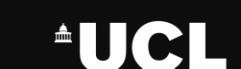 UCL Sustainability Policy 2022Our VisionAs climate change, resource depletion and biodiversity loss become critical, the world faces an uncertain future. UCL knows that to change the future, we have to show that change is possible. Our vision is to create a local campus and wider community that know a sustainable future is possible.To deliver our vision, UCL has developed a Sustainability Strategy which seeks to embed the principles of sustainability throughout its core activities and operations and in doing so, contribute to the Institutional Strategy, UCL 2034.Our FoundationsThe foundations of the Sustainability Strategy are the building blocks for embedding sustainability across our institution:Foundation 1: UCL inspires action Foundation 2: UCL is run sustainably Foundation 3: UCL shapes the debateUCL Sustainability Strategy sets our plan for delivering our foundations, which recognises both our local and global impacts, and sets priority actions against each of our foundations.Our CommitmentsUCL is committed to fulfil our compliance obligations and protect the environment from any adverse impacts, including pollution that arise from the use of our estate or during our research, teaching and enterprise activities.UCL will seek to deliver a set of headline goals which demonstrate our dedication to a sustainable future by 2024:Every student will have the opportunity to study and be involved in sustainabilityWe will increase our sustainability research, with increased focus on the Sustainable Development GoalsOur buildings will, collectively, be net zero carbon, and by 2030 our institution will be net zero carbonBe a non-essential1 single-use-plastic free campusReduce waste per person by 20%We will create 10,000m2 of more biodiverse greenspace on campusThis Policy will be reviewed annually and managed through the development, delivery, and continuous improvement of the UCL Environmental Sustainability Management System (ESMS), which is certified under ISO14001.Signature:             Date: 10 June 2022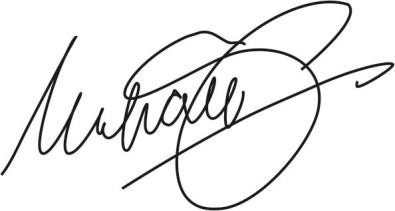 UCL President and Provost, Dr Michael Spence AC1 Considered essential where there is currently no accessible, safe, or sustainable alternative